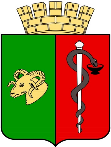 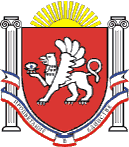 ЕВПАТОРИЙСКИЙ ГОРОДСКОЙ СОВЕТРЕСПУБЛИКИ КРЫМ
Р Е Ш Е Н И ЕII созывСессия №6826.05.2023                                   г. Евпатория                                            № 2-68/15В соответствии с Федеральным законом от 31.07.2020 № 248-ФЗ 
«О государственном контроле (надзоре) и муниципальном контроле в Российской Федерации», Федеральным законом от 06.10.2003 № 131-ФЗ «Об общих принципах организации местного самоуправления в Российской Федерации»,  статьей 20 Жилищного кодекса Российской Федерации, решением Евпаторийского городского совета от 24.03.2023 № 2-66/4 «О внесении изменений в решение Евпаторийского городского совета от 09.09.2020 №2-20/2 «Об утверждении структуры и предельной штатной численности администрации города Евпатории Республики Крым», Уставом муниципального образования городской округ Евпатория Республики Крым, на основании распоряжения администрации города Евпатории Республики Крым № 75-р от 24.03.2023 «Об утверждении структуры и численности аппарата администрации, отраслевых и функциональных органов администрации города Евпатории Республики Крым» -городской совет РЕШИЛ:1. Утвердить Положение о муниципальном жилищном контроле на территории муниципального образования городской округ Евпатория Республики Крым, согласно приложению.2. Настоящее решение вступает в силу с 01.06.2023 и подлежит обнародованию на официальном сайте Правительства Республики Крым –http://rk.gov.ru в разделе: муниципальные образования, подраздел Евпатория в информационно – телекоммуникационной сети общего пользования.3. Контроль за выполнением настоящего решения возложить на главу администрации города Евпатории Республики Крым Демидову Е.М. ПредседательЕвпаторийского городского совета                                                                      Э.М. ЛеоноваПриложение к решению Евпаторийского городского совета от 26.05.2023 № 2-68/15ПОЛОЖЕНИЕо муниципальном жилищном контроле на территориимуниципального образования городской округ ЕвпаторияРеспублики Крым1.Общие положения1.1. Настоящее Положение устанавливает порядок организации и осуществления муниципального жилищного контроля на территории муниципального образования городской округ Евпатория Республики Крым (далее – муниципальный жилищный контроль).Муниципальный жилищный контроль осуществляется посредством профилактики нарушений обязательных требований, организации и проведения контрольных (надзорных) мероприятий, принятия предусмотренных законодательством Российской Федерации мер по пресечению, предупреждению и (или) устранению последствий выявленных нарушений обязательных требований.1.2. Предметом муниципального жилищного контроля является соблюдение юридическими лицами, индивидуальными предпринимателями и гражданами (далее – контролируемые лица) обязательных требований, установленных жилищным законодательством, законодательством об энергосбережении и о повышении энергетической эффективности в отношении муниципального жилищного фонда (далее – обязательных требований), а именно:1) требований к:использованию и сохранности муниципального жилищного фонда;жилым помещениям муниципального жилищного фонда, их использованию и содержанию;использованию и содержанию общего имущества собственников помещений в многоквартирных домах;порядку осуществления перевода жилого помещения муниципального жилищного фонда в нежилое помещение и нежилого помещения в жилое в многоквартирном доме;порядку осуществления перепланировки и (или) переустройства жилого помещения муниципального жилищного фонда в многоквартирном доме;формированию фондов капитального ремонта;созданию и деятельности юридических лиц, индивидуальных предпринимателей, осуществляющих управление многоквартирными домами, оказывающих услуги и (или) выполняющих работы по содержанию и ремонту общего имущества в многоквартирных домах;предоставлению коммунальных услуг собственникам и пользователям помещений в многоквартирных домах и жилых домов;порядку размещения ресурсоснабжающими организациями, лицами, осуществляющими деятельность по управлению многоквартирными домами информации в государственной информационной системе жилищно-коммунального хозяйства (далее - система);обеспечению доступности для инвалидов помещений в многоквартирных домах;предоставлению жилых помещений в наемных домах социального использования;безопасной эксплуатации и техническому обслуживанию внутридомового и (или) внутриквартирного газового оборудования, а также требований к содержанию относящихся к общему в многоквартирном доме вентиляционных и дымовых каналов.2) требований энергетической эффективности и оснащенности жилых помещений муниципального жилищного фонда в многоквартирных домах и жилых домов приборами учета используемых энергетических ресурсов;3)  правил:изменения размера платы за содержание жилого помещения в случае оказания услуг и выполнения работ по управлению, содержанию и ремонту общего имущества в многоквартирном доме ненадлежащего качества и (или) с перерывами, превышающими установленную продолжительность;содержания общего имущества в многоквартирном доме;изменения размера платы за содержание жилого помещения;предоставления, приостановки и ограничения предоставления коммунальных услуг собственникам и пользователям помещений в многоквартирных домах и жилых домов.Предметом муниципального жилищного контроля является также исполнение решений, принимаемых по результатам контрольных мероприятий.1.3. Объектами муниципального жилищного контроля (далее – объект контроля) являются:деятельность, действия (бездействие) контролируемых лиц, в рамках которых должны соблюдаться обязательные требования, в том числе предъявляемые к контролируемым лицам, осуществляющим деятельность, действия (бездействие);результаты деятельности контролируемых лиц, в том числе работы и услуги, к которым предъявляются обязательные требования;здания, строения, сооружения, территории, включая земельные участки, предметы и другие объекты, которыми контролируемые лицами владеют и (или) пользуются и к которым предъявляются обязательные требования.1.4. Контрольный орган осуществляет учет объектов контроля путем ведения журнала учета объектов контроля, оформленного в соответствии   с типовой формой, утверждаемой Контрольным органом. Контрольный орган обеспечивает актуальность сведений об объектах контроля в журнале учета объектов контроля. При сборе, обработке, анализе и учете сведений об объектах контроля для целей их учета Контрольный орган использует информацию, представляемую ей в соответствии с нормативными правовыми актами, информацию, получаемую в рамках межведомственного взаимодействия, а также общедоступную информацию.При осуществлении учета объектов контроля на контролируемых лиц не может возлагаться обязанность по представлению сведений, документов, если иное не предусмотрено федеральными законами, а также если соответствующие сведения, документы содержатся в государственных или муниципальных информационных ресурсах.Учет объектов контроля осуществляется также посредством создания:единого реестра контрольных мероприятий; информационной системы (подсистемы государственной информационной системы) досудебного обжалования;иных государственных и муниципальных информационных систем путем межведомственного информационного взаимодействия.Контрольным органом в соответствии с частью 2 статьи 16 и частью 5 статьи 17 Федерального закона от 31.07.2020 № 248-ФЗ «О государственном контроле (надзоре) и муниципальном контроле в Российской Федерации» (далее – Федеральный закон № 248-ФЗ) ведется учет объектов контроля с использованием информационной системы. Порядок создания и функционирования информационной системы, порядок сбора, обработки, анализа и учета сведений об объектах контроля в информационных системах устанавливаются в соответствии с действующим законодательством.1.5. Муниципальный жилищный контроль осуществляется администрацией города Евпатории Республики Крым (далее – Контрольный орган).Функции и полномочия Контрольного органа осуществляются управлением муниципального и финансового контроля администрации города Евпатории Республики Крым (далее – УМиФК).1.6. Руководство деятельностью по осуществлению муниципального жилищного контроля осуществляет начальник УМиФК.1.7. От имени Контрольного органа муниципальный жилищный контроль вправе осуществлять следующие должностные лица:1) начальник (заместитель начальника) УМиФК;2) должностное лицо Контрольного органа, в должностные обязанности которого в соответствии с настоящим Положением, должностным регламентом или должностной инструкцией входит осуществление полномочий по виду муниципального контроля, в том числе проведение профилактических мероприятий и контрольных мероприятий (далее – инспектор).Перечень должностных лиц Контрольного органа, уполномоченных на осуществление муниципального жилищного контроля, установлен приложением 1 к настоящему Положению. Должностными лицами Контрольного органа, уполномоченными 
на принятие решения о проведении контрольного мероприятия, являются начальник, заместитель начальника УМиФК (далее – уполномоченные должностные лица Контрольного органа). 1.8. Инспекторы при осуществлении муниципального жилищного контроля имеют права, обязанности и несут ответственность в соответствии с Федеральным законом от 31.07.2020 №248-ФЗ «О государственном контроле (надзоре) и муниципальном контроле в Российской Федерации» и иными федеральными законами. 1.8.1. Инспектор обязан:1) соблюдать законодательство Российской Федерации, права и законные интересы контролируемых лиц;2) своевременно и в полной мере осуществлять предоставленные в соответствии с законодательством Российской Федерации полномочия по предупреждению, выявлению и пресечению нарушений обязательных требований, принимать меры по обеспечению исполнения решений Контрольного органа вплоть до подготовки предложений об обращении в суд с требованием о принудительном исполнении предписания, если такая мера предусмотрена законодательством;3) проводить контрольные мероприятия и совершать контрольные действия на законном основании и в соответствии с их назначением только во время исполнения служебных обязанностей и при наличии соответствующей информации в едином реестре контрольных мероприятий, а в случае взаимодействия с контролируемыми лицами проводить такие мероприятия и совершать такие действия только при предъявлении служебного удостоверения, иных документов, предусмотренных федеральными законами;4) не допускать при проведении контрольных мероприятий проявление неуважения в отношении богослужений, других религиозных обрядов и церемоний, не препятствовать их проведению, а также не нарушать внутренние установления религиозных организаций;5) не препятствовать присутствию контролируемых лиц, их представителей, а с согласия контролируемых лиц, их представителей присутствию Уполномоченного при Президенте Российской Федерации по защите прав предпринимателей или его общественных представителей, уполномоченного по защите прав предпринимателей в Республике Крым при проведении контрольных мероприятий (за исключением контрольных мероприятий, при проведении которых не требуется взаимодействие контрольных органов с контролируемыми лицами) и в случаях, предусмотренных Федеральным законом и пунктом 3.3 настоящего Положения, осуществлять консультирование;6) предоставлять контролируемым лицам, их представителям, присутствующим при проведении контрольных мероприятий, информацию и документы, относящиеся к предмету муниципального контроля, в том числе сведения о согласовании проведения контрольного мероприятия органами прокуратуры в случае, если такое согласование предусмотрено Федеральным законом;7) знакомить контролируемых лиц, их представителей с результатами контрольных мероприятий и контрольных действий, относящихся к предмету контрольного мероприятия;8) знакомить контролируемых лиц, их представителей с информацией и (или) документами, полученными в рамках межведомственного информационного взаимодействия и относящимися к предмету контрольного мероприятия;9) учитывать при определении мер, принимаемых по фактам выявленных нарушений, соответствие указанных мер тяжести нарушений, их потенциальной опасности для охраняемых законом ценностей, а также не допускать необоснованного ограничения прав и законных интересов контролируемых лиц, неправомерного вреда (ущерба) их имуществу;10) доказывать обоснованность своих действий при их обжаловании в порядке, установленном законодательством Российской Федерации;11) соблюдать установленные законодательством Российской Федерации сроки проведения контрольных мероприятий и совершения контрольных действий;12) не требовать от контролируемых лиц документы и иные сведения, представление которых не предусмотрено законодательством Российской Федерации либо которые находятся в распоряжении государственных органов и органов местного самоуправления.1.8.2. Инспектор при проведении контрольного мероприятия в пределах своих полномочий и в объеме проводимых контрольных действий имеет право:1) беспрепятственно по предъявлении служебного удостоверения и в соответствии с полномочиями, установленными решением контрольного органа о проведении контрольного мероприятия, посещать (осматривать) производственные объекты, если иное не предусмотрено федеральными законами;2) знакомиться со всеми документами, касающимися соблюдения обязательных требований, в том числе в установленном порядке с документами, содержащими государственную, служебную, коммерческую или иную охраняемую законом тайну;3) требовать от контролируемых лиц, в том числе руководителей и других работников контролируемых организаций, представления письменных объяснений по фактам нарушений обязательных требований, выявленных при проведении контрольных мероприятий, а также представления документов для копирования, фото- и видеосъемки;4) знакомиться с технической документацией, электронными базами данных, информационными системами контролируемых лиц в части, относящейся к предмету и объему контрольного мероприятия;5) составлять акты по фактам непредставления или несвоевременного представления контролируемым лицом документов и материалов, запрошенных при проведении контрольных мероприятий, невозможности провести опрос должностных лиц и (или) работников контролируемого лица, ограничения доступа в помещения, воспрепятствования иным мерам по осуществлению контрольного мероприятия;6) выдавать контролируемым лицам рекомендации по обеспечению безопасности и предотвращению нарушений обязательных требований, принимать решения об устранении контролируемыми лицами выявленных нарушений обязательных требований и о восстановлении нарушенного положения;7) обращаться в соответствии с Федеральным законом от 07.02.2011 № 3-ФЗ                            «О полиции» за содействием к органам полиции в случаях, если инспектору оказывается противодействие или угрожает опасность;         8) инспектор при проведении контрольного (надзорного) мероприятия в пределах своих полномочий и в объеме проводимых контрольных (надзорных) действий имеет право, в том числе, совершать иные действия, предусмотренные федеральными законами о видах контроля, положением о виде контроля.1.9.  Контрольный орган вправе обратиться в суд с заявлениями:1) о признании недействительным решения, принятого общим собранием собственников помещений в многоквартирном доме либо общим собранием членов товарищества собственников жилья, жилищно-строительного или иного специализированного потребительского кооператива с нарушением требований Жилищного кодекса Российской Федерации;2) о ликвидации товарищества собственников жилья, жилищного, жилищно-строительного или иного специализированного потребительского кооператива в случае неисполнения в установленный срок предписания об устранении несоответствия устава такого товарищества или такого кооператива, внесенных в устав такого товарищества или такого кооператива изменений требованиям Жилищного кодекса Российской Федерации либо в случае выявления нарушений порядка создания такого товарищества или такого кооператива, если эти нарушения носят неустранимый характер;3) о признании договора управления многоквартирным домом, договора оказания услуг и (или) выполнения работ по содержанию и ремонту общего имущества в многоквартирном доме либо договора оказания услуг по содержанию и (или) выполнению работ по ремонту общего имущества в многоквартирном доме недействительными в случае неисполнения в установленный срок предписания об устранении нарушений требований Жилищного кодекса Российской Федерации о выборе управляющей организации, об утверждении условий договора управления многоквартирным домом и о его заключении, о заключении договора оказания услуг и (или) выполнения работ по содержанию и ремонту общего имущества в многоквартирном доме либо договора оказания услуг по содержанию и (или) выполнению работ по ремонту общего имущества в многоквартирном доме, об утверждении условий указанных договоров;4) в защиту прав и законных интересов собственников помещений в многоквартирном доме, нанимателей и других пользователей жилых помещений по их обращению или в защиту прав, свобод и законных интересов неопределенного круга лиц в случае выявления нарушения обязательных требований;5) о признании договора найма жилого помещения жилищного фонда социального использования недействительным в случае неисполнения в установленный срок предписания об устранении несоответствия данного договора обязательным требованиям, установленным Жилищным кодексом Российской Федерации;6) о понуждении к исполнению предписания.1.10. К отношениям, связанным с осуществлением муниципального жилищного контроля применяются положения Федерального закона. 1.11.Информирование контролируемых лиц о совершаемых должностными лицами Контрольного органа и иными уполномоченными лицами действиях и принимаемых решениях осуществляется путем размещения сведений об указанных действиях и решениях в едином реестре контрольных (надзорных) мероприятий, а также доведения их до контролируемых лиц посредством инфраструктуры, обеспечивающей информационно-технологическое взаимодействие информационных систем, используемых для предоставления государственных и муниципальных услуг и исполнения государственных и муниципальных функций в электронной форме, в том числе через федеральную государственную информационную систему «Единый портал государственных и муниципальных услуг (функций)» (далее – единый портал государственных и муниципальных услуг)и (или) через региональный портал государственных и муниципальных услуг.2. Категории отнесения объектов контроля к категории риска причинения вреда (ущерба) в рамках осуществления муниципального жилищного контроля2.1. Муниципальный жилищный контроль осуществляется на основе управления рисками причинения вреда (ущерба), определяющего выбор профилактических мероприятий и контрольных мероприятий, их содержание (в том числе объем проверяемых обязательных требований), интенсивность и результаты, при этом Контрольным органом на постоянной основе проводится мониторинг (сбор, обработка, анализ и учет) сведений, используемых для оценки и управления рисками причинения вреда (ущерба).2.2. В целях управления рисками причинения вреда (ущерба) при осуществлении муниципального контроля объекты контроля могут быть отнесены к одной из следующих категорий риска причинения вреда (ущерба) (далее – категории риска):высокий риск;средний риск;умеренный риск;низкий риск.2.3. Критерии отнесения объектов контроля к категориям риска в рамках осуществления муниципального жилищного контроля установлены приложением 2 к настоящему Положению.2.4. Отнесение объекта контроля к одной из категорий риска осуществляется Контрольным органом ежегодно на основе сопоставления его характеристик с утвержденными критериями риска, при этом индикатором риска нарушения обязательных требований является соответствие или отклонение от параметров объекта контроля, которые сами по себе не являются нарушениями обязательных требований, но с высокой степенью вероятности свидетельствуют о наличии таких нарушений и риска причинения вреда (ущерба) охраняемым законом ценностям.2.5. Перечень индикаторов риска нарушения обязательных требований, проверяемых в рамках осуществления муниципального жилищного контроля установлен приложением 3 к настоящему Положению. 2.6. В случае если объект контроля не отнесен к определенной категории риска, он считается отнесенным к категории низкого риска.2.7. Контрольный орган в течение пяти рабочих дней со дня поступления сведений о соответствии объекта контроля критериям риска иной категории риска либо об изменении критериев риска принимает решение об изменении категории риска объекта контроля.2.8. Контрольный орган ведет перечень объектов муниципального жилищного контроля, которым присвоены категории риска (далее – перечень). Включение объектов муниципального жилищного контроля в перечень осуществляется на основании решения об отнесении объектов муниципального жилищного контроля к соответствующим категориям риска.Перечень содержит следующую информацию:1) полное наименование юридического лица, фамилия, имя и отчество (при наличии) индивидуального предпринимателя, гражданина;2) основной государственный регистрационный номер;3) идентификационный номер налогоплательщика (при наличии);4) наименование объекта муниципального контроля (при наличии), его назначение;5) место нахождения объекта муниципального контроля;6) кадастровый номер объекта (при наличии);7) категория риска.Размещение информации, указанной в настоящем пункте, осуществляется с учетом законодательства Российской Федерации о защите государственной тайны.На официальном сайте Контрольного органа размещается и поддерживается в актуальном состоянии информация из перечня, предусмотренная настоящим пунктом.2.9. По запросу контролируемых лиц Контрольный орган предоставляет им информацию о присвоенной их объектам муниципального контроля категории риска, а также сведения, на основании которых принято решение об отнесении к категории риска их объектов муниципального контроля.2.10. Контролируемые лица вправе подать в Контрольный орган в соответствии с их компетенцией заявление об изменении присвоенной ранее категории риска.3. Виды профилактических мероприятий, которые проводятся при осуществлении муниципального контроля Профилактические мероприятия проводятся Контрольным органом в целях стимулирования добросовестного соблюдения обязательных требований контролируемыми лицами и направлены на снижение риска причинения вреда (ущерба), а также являются приоритетным по отношению к проведению контрольных (надзорных) мероприятий.Профилактические мероприятия осуществляются на основании ежегодной Программы профилактики рисков причинения вреда (ущерба) охраняемым законом ценностям, утверждаемой Контрольным органом (часть 3, 4 статьи. 44 ФЗ № 248-ФЗ) в соответствии с законодательством.При осуществлении муниципального жилищного контроля Контрольный орган проводит следующие виды профилактических мероприятий:1) информирование;2) обобщение правоприменительной практики;3) объявление предостережения;4) консультирование;5) профилактический визит.3.1. Информирование контролируемых и иных заинтересованных лиц по вопросам соблюдения обязательных требований и обобщение правоприменительной практики3.1.1. Контрольный орган осуществляет информирование контролируемых и иных заинтересованных лиц по вопросам соблюдения обязательных требований посредством размещения сведений, определенных частью 3 статьи 46 Федерального закона, на своем на официальном сайте в сети «Интернет» (далее – официальный сайт), в средствах массовой информации, через личные кабинеты контролируемых лиц в государственных информационных системах (при их наличии) и в иных формах. 3.1.2. Обобщение правоприменительной практики организации и проведения муниципального жилищного контроля осуществляется ежегодно.По итогам обобщения правоприменительной практики Контрольный орган обеспечивает подготовку доклада с результатами обобщения правоприменительной практики Контрольного органа (далее – доклад).Контрольный орган обеспечивает публичное обсуждение проекта доклада. Доклад утверждается руководителем Контрольного органа и размещается на официальном сайте ежегодно не позднее 30 января года, следующего за годом обобщения правоприменительной практики. 3.2. Предостережение о недопустимости нарушения обязательных требований3.2.1. Контрольный орган объявляет контролируемому лицу предостережение о недопустимости нарушения обязательных требований (далее – предостережение) при наличии сведений о готовящихся нарушениях обязательных требований или признаках нарушений обязательных требований и (или) в случае отсутствия подтвержденных данных о том, что нарушение обязательных требований причинило вред (ущерб) охраняемым законом ценностям либо создало угрозу причинения вреда (ущерба) охраняемым законом ценностям, и предлагает принять меры по обеспечению соблюдения обязательных требований.3.2.2. Предостережение составляется по форме, утвержденной приказом Минэкономразвития России от 31.03.2021 № 151 «О типовых формах документов, используемых контрольным (надзорным) органом».3.2.3. Контролируемое лицо в течение десяти рабочих дней со дня получения предостережения вправе подать в Контрольный орган возражение в отношении предостережения.3.2.4. Возражение должно содержать:1) наименование Контрольного органа, в который направляется возражение;2) наименование юридического лица, фамилию, имя и отчество (последнее – при наличии) индивидуального предпринимателя или гражданина, а также номер (номера) контактного телефона, адрес (адреса) электронной почты (при наличии) и почтовый адрес, по которым должен быть направлен ответ контролируемому лицу;3) дату и номер предостережения;4) доводы, на основании которых контролируемое лицо не согласно с объявленным предостережением;5) дату получения предостережения контролируемым лицом;6) личную подпись и дату.3.2.5. В подтверждение своих доводов контролируемое лицо вправе прилагать к возражению соответствующие документы либо их заверенные копии.3.2.6. Контрольный орган рассматривает возражение в отношении предостережения в течение пятнадцати рабочих дней со дня его получения.3.2.7. По результатам рассмотрения возражения Контрольный орган принимает одно из следующих решений:1) удовлетворяет возражение в форме отмены вынесенного предостережения;2) отказывает в удовлетворении возражения с указанием причины отказа.3.2.8. Контрольный орган информирует контролируемое лицо о результатах рассмотрения возражения не позднее пяти рабочих дней со дня рассмотрения возражения в отношении предостережения.3.2.9. Повторное направление возражения по тем же основаниям не допускается.3.2.10. Контрольный орган осуществляет учет объявленных им предостережений о недопустимости нарушения обязательных требований и использует соответствующие данные для проведения иных профилактических мероприятий и контрольных мероприятий.3.3. Консультирование3.3.1. Консультирование контролируемых лиц и их представителей осуществляется по вопросам, связанным с организацией и осуществлением муниципального жилищного контроля:1) порядка проведения контрольных мероприятий;2) периодичности проведения контрольных мероприятий;3) порядка принятия решений по итогам контрольных мероприятий;4) порядка обжалования решений Контрольного органа.3.3.2. Инспекторы осуществляют консультирование контролируемых лиц и их представителей:1) в виде устных разъяснений по телефону, посредством видео-конференц-связи, на личном приеме либо в ходе проведения профилактического мероприятия, контрольного мероприятия;2) посредством размещения на официальном сайте письменного разъяснения по однотипным обращениям (более 5 однотипных обращений) контролируемых лиц и их представителей, подписанного уполномоченным должностным лицом Контрольного органа.3.3.3. Контрольный орган не предоставляет контролируемым лицам и их представителям в письменной форме информацию по вопросам устного консультирования.3.3.4. Письменное консультирование контролируемых лиц и их представителей осуществляется по следующим вопросам:1) порядок обжалования решений Контрольного органа;2) основания проведения контрольных (надзорных) мероприятий;3) ответственность за нарушение обязательных требований.3.3.5. Контролируемое лицо вправе направить запрос о предоставлении письменного ответа в сроки, установленные Федеральным законом от 02.05.2006 № 59-ФЗ «О порядке рассмотрения обращений граждан Российской Федерации».3.3.6. Контрольный орган осуществляет учет проведенных консультирований.3.4. Профилактический визит3.4.1. Профилактический визит проводится инспектором в форме профилактической беседы по месту осуществления деятельности контролируемого лица либо путем использования видео-конференц-связи.Продолжительность профилактического визита составляет не более двух часов в течение рабочего дня. 3.4.2. Инспектор проводит обязательный профилактический визит в отношении:1) контролируемых лиц, приступающих к осуществлению деятельности в сфере управления многоквартирными домами, не позднее чем в течение одного года с момента начала такой деятельности (при наличии сведений о начале деятельности);2) объектов контроля, отнесенных к категориям высокого риска, в срок не позднее одного года со дня принятия решения об отнесении объекта контроля к указанной категории.3.4.3. Профилактические визиты проводятся по согласованию с контролируемыми лицами.3.4.4. Контрольный орган направляет контролируемому лицу уведомление о проведении профилактического визита не позднее чем за пять рабочих дней до даты его проведения.Контролируемое лицо вправе отказаться от проведения профилактического визита (включая обязательный профилактический визит), уведомив об этом Контрольный орган не позднее, чем за три рабочих дня до даты его проведения.3.4.5. По итогам профилактического визита инспектор составляет акт о проведении профилактического визита, форма которого утверждается Контрольным органом.3.4.6. Контрольный орган осуществляет учет проведенных профилактических визитов.4. Контрольные мероприятия, проводимые в рамках муниципального жилищного контроля 4.1. Контрольные мероприятия. Общие вопросы4.1.1. Муниципальный жилищный контроль осуществляется Контрольным органом посредством организации проведения следующих плановых и внеплановых контрольных мероприятий:инспекционный визит, документарная проверка, выездная проверка –при взаимодействии с контролируемыми лицами;4.1.2. При осуществлении муниципального жилищного контроля взаимодействием с контролируемыми лицами являются: встречи, телефонные и иные переговоры (непосредственное взаимодействие) между инспектором и контролируемым лицом или его представителем;запрос документов, иных материалов;присутствие инспектора в месте осуществления деятельности контролируемого лица (за исключением случаев присутствия инспектора на общедоступных производственных объектах). 4.1.3. Контрольные мероприятия, осуществляемые при взаимодействии с контролируемым лицом, проводятся Контрольным органом по следующим основаниям:1) наличие у Контрольного органа сведений о причинении вреда (ущерба) или об угрозе причинения вреда (ущерба) охраняемым законом ценностям либо выявление соответствия объекта контроля параметрам, утвержденным индикаторами риска нарушения обязательных требований, или отклонения объекта контроля от таких параметров;2) наступление сроков проведения контрольных мероприятий, включенных в план проведения контрольных мероприятий;3) поручение Президента Российской Федерации, поручение Правительства Российской Федерации о проведении контрольных мероприятий в отношении конкретных контролируемых лиц;4) требование прокурора о проведении контрольного мероприятия в рамках надзора за исполнением законов, соблюдением прав и свобод человека и гражданина по поступившим в органы прокуратуры материалам и обращениям;5) истечение срока исполнения решения Контрольного органа об устранении выявленного нарушения обязательных требований – в случаях, установленных частью 1 статьи 95 Федерального закона № 248-ФЗ.Контрольные мероприятия без взаимодействия проводятся инспекторами на основании заданий уполномоченных должностных лиц Контрольного органа, включая задания, содержащиеся в планах работы Контрольного органа, в том числе в случаях, установленных Федеральным законом № 248-ФЗ.4.1.4. Плановые и внеплановые контрольные мероприятия, за исключением проводимых без взаимодействия с контролируемыми лицами, проводятся путем совершения инспектором и лицами, привлекаемыми к проведению контрольного мероприятия, следующих контрольных действий:осмотр;опрос;получение письменных объяснений;истребование документов.4.1.5. Для проведения контрольного мероприятия, предусматривающего взаимодействие с контролируемым лицом, а также документарной проверки, принимается решение Контрольного органа, подписанное уполномоченным лицом Контрольного органа, в котором указываются сведения, предусмотренные частью 1 статьи 64 Федерального закона. В отношении проведения наблюдения за соблюдением обязательных требований, выездного обследования не требуется принятие решения о проведении данного контрольного мероприятия, предусмотренного абзацем первым настоящего пункта Положения.4.1.6. Контрольные мероприятия проводятся инспекторами, указанными в решении Контрольного органа о проведении контрольного мероприятия.При необходимости Контрольный орган привлекает к проведению контрольных мероприятий экспертов, экспертные организации, аттестованные в установленном порядке, и включенных в реестр экспертов, экспертных организаций, привлекаемых к проведению контрольных мероприятий.4.1.7. По окончании проведения контрольного мероприятия, предусматривающего взаимодействие с контролируемым лицом, инспектор составляет акт контрольного мероприятия (далее также – акт) по форме, утвержденной приказом Минэкономразвития России от 31.03.2021 № 151 «О типовых формах документов, используемых контрольным (надзорным) органом».В случае если по результатам проведения такого мероприятия выявлено нарушение обязательных требований, в акте указывается, какое именно обязательное требование нарушено, каким нормативным правовым актом и его структурной единицей оно установлено. В случае устранения выявленного нарушения до окончания проведения контрольного мероприятия, предусматривающего взаимодействие с контролируемым лицом, в акте указывается факт его устранения.4.1.8. Документы, иные материалы, являющиеся доказательствами нарушения обязательных требований, приобщаются к акту.Заполненные при проведении контрольного мероприятия проверочные листы должны быть приобщены к акту.4.1.9. Оформление акта производится по месту проведения контрольного мероприятия в день окончания проведения такого мероприятия, если иной порядок оформления акта не установлен Правительством Российской Федерации. 4.1.10. Результаты контрольного мероприятия, содержащие информацию, составляющую государственную, коммерческую, служебную, иную тайну, оформляются с соблюдением требований, предусмотренных законодательством Российской Федерации.4.1.11. В случае несогласия с фактами и выводами, изложенными в акте контрольного (надзорного) мероприятия, контролируемое лицо вправе направить жалобу в порядке, предусмотренном разделом 5 настоящего Положения.4.2. Меры, принимаемые Контрольным органом по результатам контрольных мероприятий4.2.1. Контрольный орган в случае выявления при проведении контрольного мероприятия нарушений контролируемым лицом обязательных требований в пределах полномочий, предусмотренных законодательством Российской Федерации, обязан:1) выдать после оформления акта контрольного мероприятия контролируемому лицу предписание об устранении выявленных нарушений обязательных требований (далее – предписание) с указанием разумных сроков их устранения, но не более шести месяцев (при проведении документарной проверки предписание направляется контролируемому лицу не позднее пяти рабочих дней после окончания документарной проверки) и (или) о проведении мероприятий по предотвращению причинения вреда (ущерба) охраняемым законом ценностям, а также других мероприятий, предусмотренных федеральным законом о виде контроля;2) незамедлительно принять предусмотренные законодательством Российской Федерации меры по недопущению причинения вреда (ущерба) охраняемым законом ценностям или прекращению его причинения вплоть до обращения в суд с требованием о запрете эксплуатации (использования) зданий, строений, сооружений, помещений, оборудования, транспортных средств и иных подобных объектов и о доведении до сведения граждан, организаций любым доступным способом информации о наличии угрозы причинения вреда (ущерба) охраняемым законом ценностям и способах ее предотвращения в случае, если при проведении контрольного мероприятия установлено, что деятельность гражданина, организации, владеющих и (или) пользующихся объектом контроля, эксплуатация (использование) ими зданий, строений, сооружений, помещений, оборудования, транспортных средств и иных подобных объектов, производимые и реализуемые ими товары, выполняемые работы, оказываемые услуги представляют непосредственную угрозу причинения вреда (ущерба) охраняемым законом ценностям или что такой вред (ущерб) причинен;3)при выявлении в ходе контрольного мероприятия признаков преступления или административного правонарушения направить соответствующую информацию в государственный орган в соответствии со своей компетенцией или при наличии соответствующих полномочий принять меры по привлечению виновных лиц к установленной законом ответственности;4) принять меры по осуществлению контроля за устранением выявленных нарушений обязательных требований, предупреждению нарушений обязательных требований, предотвращению возможного причинения вреда (ущерба) охраняемым законом ценностям, при неисполнении предписания в установленные сроки принять меры по обеспечению его исполнения вплоть до обращения в суд с требованием о принудительном исполнении предписания, если такая мера предусмотрена законодательством;5) рассмотреть вопрос о выдаче рекомендации по соблюдению обязательных требований, проведении иных мероприятий, направленных на профилактику рисков причинения вреда (ущерба) охраняемым законом ценностям.4.2.2. Контролируемое лицо до истечения срока исполнения предписания уведомляет Контрольный орган об исполнении предписания с приложением документов и сведений, подтверждающих устранение выявленных нарушений обязательных требований.4.2.3. По истечении срока исполнения контролируемым лицом решения, принятого в соответствии с подпунктом 1 пункта 4.2.1 настоящего Положения, либо при представлении контролируемым лицом до истечения указанного срока документов и сведений, представление которых установлено указанным решением, либо в случае получения информации в рамках наблюдения за соблюдением обязательных требований (мониторинга безопасности) Контрольный орган оценивает исполнение решения на основании представленных документов и сведений, полученной информации. 4.2.4. В случае исполнения контролируемым лицом предписания Контрольный орган направляет контролируемому лицу уведомление об исполнении предписания.4.2.5. Если указанные документы и сведения контролируемым лицом не представлены или на их основании либо на основании информации, полученной в рамках наблюдения за соблюдением обязательных требований (мониторинга безопасности), невозможно сделать вывод об исполнении решения, Контрольный орган оценивает исполнение указанного решения путем проведения инспекционного визита или документарной проверки.В случае, если проводится оценка исполнения решения, принятого по итогам выездной проверки, допускается проведение выездной проверки.4.2.6. В случае, если по итогам проведения контрольного мероприятия, предусмотренного пунктом 4.2.6 настоящего Положения, Контрольным органом будет установлено, что решение не исполнено или исполнено ненадлежащим образом, он вновь выдает контролируемому лицу решение, предусмотренное подпунктом 1 пункта 4.2.1 настоящего Положения, с указанием новых сроков его исполнения. При неисполнении предписания в установленные сроки Контрольный орган принимает меры по обеспечению его исполнения вплоть до обращения в суд с требованием о принудительном исполнении предписания, если такая мера предусмотрена законодательством.	4.3. Плановые контрольные мероприятия4.3.1. Плановые контрольные мероприятия проводятся на основании плана проведения плановых контрольных мероприятий на очередной календарный год, формируемого Контрольным органом (далее – ежегодный план мероприятий) и подлежащего согласованию с органами прокуратуры. 4.3.2. Контрольный орган может проводить следующие виды плановых контрольных мероприятий:инспекционный визит;документарная проверка;выездная проверка.4.3.5. При осуществлении муниципального жилищного контроля в отношении жилых помещений, используемых гражданами, плановые контрольные мероприятия не проводятся.4.4. Внеплановые контрольные мероприятия4.4.1. Внеплановые контрольные мероприятия проводятся в виде документарных и выездных проверок, инспекционного визита, наблюдения за соблюдением обязательных требований, выездного обследования.4.4.2. Решение о проведении внепланового контрольного мероприятия принимается с учетом индикаторов риска нарушения обязательных требований.4.4.3. Внеплановые контрольные мероприятия, за исключением внеплановых контрольных мероприятий без взаимодействия, проводятся по основаниям, предусмотренным пунктами 1, 3-5 части 1 статьи 57 Федерального закона.4.4.4. В случае, если внеплановое контрольное мероприятие может быть проведено только после согласования с органами прокуратуры, указанное мероприятие проводится после такого согласования.4.5. Документарная проверка4.5.1. Под документарной проверкой понимается контрольное мероприятие, которое проводится по месту нахождения Контрольного органа и предметом которого являются исключительно сведения, содержащиеся в документах контролируемых лиц, устанавливающих их организационно-правовую форму, права и обязанности, а также документы, используемые при осуществлении их деятельности и связанные с исполнением ими обязательных требований и решений контрольного (надзорного) органа.4.5.2. В случае, если достоверность сведений, содержащихся в документах, имеющихся в распоряжении Контрольного органа, вызывает обоснованные сомнения либо эти сведения не позволяют оценить исполнение контролируемым лицом обязательных требований, Контрольный орган направляет в адрес контролируемого лица требование представить иные необходимые для рассмотрения в ходе документарной проверки документы. В течение десяти рабочих дней со дня получения данного требования контролируемое лицо обязано направить в Контрольный орган указанные в требовании документы.4.5.3. Срок проведения документарной проверки не может превышать десять рабочих дней. В указанный срок не включается период с момента:1) направления Контрольным органом контролируемому лицу требования представить необходимые для рассмотрения в ходе документарной проверки документы до момента представления указанных в требовании документов в Контрольный орган;2) период с момента направления контролируемому лицу информации Контрольного органа:о выявлении ошибок и (или) противоречий в представленных контролируемым лицом документах;о несоответствии сведений, содержащихся в представленных документах, сведениям, содержащимся в имеющихся у Контрольного органа документах и (или) полученным при осуществлении муниципального контроля, и требования представить необходимые пояснения в письменной форме до момента представления указанных пояснений в Контрольный орган.4.5.4 Перечень допустимых контрольных действий, совершаемых в ходе документарной проверки:1) истребование документов;2) получение письменных объяснений;3) экспертиза.4.5.5.В ходе проведения контрольного мероприятия инспектор вправе предъявить (направить) контролируемому лицу требование о представлении необходимых и (или) имеющих значение для проведения оценки соблюдения контролируемым лицом обязательных требований документов и (или) их копий, в том числе материалов фотосъемки, аудио- и видеозаписи, информационных баз, банков данных, а также носителей информации.Контролируемое лицо в срок, указанный в требовании о представлении документов, направляет истребуемые документы в Контрольный орган либо незамедлительно ходатайством в письменной форме уведомляет инспектора о невозможности предоставления документов в установленный срок с указанием причин и срока, в течение которого контролируемое лицо может представить истребуемые документы.Доступ к материалам фотосъемки, аудио- и видеозаписи, информационным базам, банкам данных, а также носителям информации предоставляется в форме логина и пароля к ним с правами просмотра и поиска информации, необходимой для осуществления контрольных мероприятий на срок проведения документарной проверки.4.5.6. Письменные объяснения могут быть запрошены инспектором от контролируемого лица или его представителя, свидетелей.Указанные лица предоставляют инспектору письменные объяснения в свободной форме не позднее двух рабочих дней до даты завершения проверки.Письменные объяснения оформляются путем составления письменного документа в свободной форме.Инспектор вправе собственноручно составить письменные объяснения со слов должностных лиц или работников организации, гражданина, являющихся контролируемыми лицами, их представителей, свидетелей. В этом случае указанные лица знакомятся с объяснениями, при необходимости дополняют текст, делают отметку о том, что инспектор с их слов записал верно, и подписывают документ, указывая дату и место его составления. 4.5.7. Экспертиза осуществляется экспертом или экспертной организацией по поручению Контрольного органа.Экспертиза может осуществляться как по месту нахождения (осуществления деятельности) контролируемого лица (его филиалов, представительств, обособленных структурных подразделений) непосредственно в ходе проведения контрольного мероприятия, так и по месту осуществления деятельности эксперта или экспертной организации.Время осуществления экспертизы зависит от вида экспертизы и устанавливается индивидуально в каждом конкретном случае по соглашению между Контрольным органом и экспертом или экспертной организацией.Результаты экспертизы оформляются экспертным заключением по форме, утвержденной Контрольным органом. 4.5.8. Оформление акта производится по месту нахождения Контрольного органа в день окончания проведения документарной проверки.4.5.9. Акт направляется Контрольным органом контролируемому лицу в срок не позднее пяти рабочих дней после окончания документарной проверки в порядке, предусмотренном статьей 21 Федерального закона.4.5.10. Внеплановая документарная проверка проводится без согласования с органами прокуратуры.                 	4.6. Выездная проверка4.6.1. Выездная проверка проводится по месту нахождения (осуществления деятельности) контролируемого лица (его филиалов, представительств, обособленных структурных подразделений).Выездная проверка может проводиться с использованием средств дистанционного взаимодействия, в том числе посредством аудио- или видеосвязи.4.6.2. Выездная проверка проводится в случае, если не представляется возможным:1) удостовериться в полноте и достоверности сведений, которые содержатся в находящихся в распоряжении Контрольного органа или в запрашиваемых им документах и объяснениях контролируемого лица;2) оценить соответствие деятельности, действий (бездействия) контролируемого лица и (или) принадлежащих ему и (или) используемых им объектов контроля обязательным требованиям без выезда на указанное в пункте 4.6.1 настоящего Положения место и совершения необходимых контрольных действий, предусмотренных в рамках иного вида контрольных мероприятий.4.6.3. Внеплановая выездная проверка может проводиться только по согласованию с органами прокуратуры, за исключением случаев ее проведения в соответствии с пунктами 3-5 части 1 статьи 57 и частью 12 статьи 66 Федерального закона.4.6.4. Контрольный орган уведомляет контролируемое лицо о проведении выездной проверки не позднее чем за двадцать четыре часа до ее начала путем направления контролируемому лицу копии решения о проведении выездной проверки.4.6.5. Инспектор при проведении выездной проверки предъявляет контролируемому лицу (его представителю) служебное удостоверение, копию решения о проведении выездной проверки, а также сообщает учетный номер в едином реестре контрольных мероприятий.4.6.6. Срок проведения выездной проверки составляет не более десяти рабочих дней.В отношении одного субъекта малого предпринимательства общий срок взаимодействия в ходе проведения выездной проверки не может превышать пятьдесят часов для малого предприятия и пятнадцать часов для микропредприятия.4.6.7. Перечень допустимых контрольных действий в ходе выездной проверки:1) осмотр;2) опрос;3) истребование документов;4) получение письменных объяснений.4.6.8. Осмотр осуществляется инспектором в присутствии контролируемого лица и (или) его представителя с обязательным применением видеозаписи.По результатам осмотра составляется протокол осмотра.4.6.9. Под опросом понимается контрольное действие, заключающееся в получении инспектором устной информации, имеющей значение для проведения оценки соблюдения контролируемым лицом обязательных требований, от контролируемого лица или его представителя и иных лиц, располагающих такой информацией.Результаты опроса фиксируются в протоколе опроса, который подписывается опрашиваемым лицом, подтверждающим достоверность изложенных им сведений, а также в акте контрольного мероприятия в случае, если полученные сведения имеют значение для контрольного мероприятия.4.6.10. При осуществлении осмотра, опроса в случае выявления нарушений обязательных требований инспектор вправе для фиксации доказательств нарушений обязательных требований использовать фотосъемку, аудио- и видеозапись, иные способы фиксации доказательств. Фиксация доказательств нарушений обязательных требований при помощи фотосъемки проводится не менее чем двумя снимками каждого из выявленных нарушений обязательных требований.Использование фотосъемки и видеозаписи для фиксации доказательств нарушений обязательных требований осуществляется с учетом требований законодательства Российской Федерации о защите государственной тайны.4.6.11. Представление контролируемым лицом истребуемых документов, письменных объяснений, проведение экспертизы осуществляется в соответствии с пунктами 4.5.5., 4.5.6 и 4.5.7 настоящего Положения.4.6.12. По окончании проведения выездной проверки инспектор составляет акт выездной проверки.Информация о проведении фотосъемки, аудио- и видеозаписи отражается в акте проверки.При оформлении акта в случае проведения выездной проверки с использованием средств дистанционного взаимодействия, в том числе посредством аудио- или видеосвязи, положение, установленное абзацем вторым настоящего пункта Положения, не применяются.4.6.13. В случае, если проведение выездной проверки оказалось невозможным в связи с отсутствием контролируемого лица по месту нахождения (осуществления деятельности), либо в связи с фактическим неосуществлением деятельности контролируемым лицом, либо в связи с иными действиями (бездействием) контролируемого лица, повлекшими невозможность проведения или завершения выездной проверки, инспектор составляет акт о невозможности проведения выездной проверки с указанием причин и информирует контролируемое лицо о невозможности проведения контрольных мероприятий в порядке, предусмотренном частями 4 и 5 статьи 21Федеральным законом . В этом случае инспектор вправе совершить контрольные действия в рамках указанного периода проведения выездной проверки в любое время до завершения проведения выездной проверки. 4.6.14. Индивидуальный предприниматель, гражданин, являющиеся контролируемыми лицами, вправе представить в Контрольный орган информацию о невозможности присутствия при проведении контрольных мероприятий в случаях:1) временной нетрудоспособности;2) необходимости явки по вызову (извещениям, повесткам) судов, правоохранительных органов, военных комиссариатов;3) избрания в соответствии с Уголовно-процессуальным кодексом Российской Федерации меры пресечения, исключающей возможность присутствия при проведении контрольных мероприятий;4) нахождения в служебной командировке.При поступлении информации проведение контрольных мероприятий переносится Контрольным органом на срок, необходимый для устранения обстоятельств, послуживших поводом для данного обращения индивидуального предпринимателя, гражданина.4.7. Инспекционный визит4.7.1. Инспекционный визит проводится по месту нахождения (осуществления деятельности) контролируемого лица (его филиалов, представительств, обособленных структурных подразделений) либо объекта контроля.Инспекционный визит проводится без предварительного уведомления контролируемого лица и собственника производственного объекта.Контролируемые лица или их представители обязаны обеспечить беспрепятственный доступ инспектора в здания, сооружения, помещения.Срок проведения инспекционного визита в одном месте осуществления деятельности либо на одном производственном объекте (территории) не может превышать один рабочий день.4.7.2. Перечень допустимых контрольных действий в ходе инспекционного визита:а) осмотр;б) опрос;в) получение письменных объяснений;г) истребование документов, которые в соответствии с обязательными требованиями должны находиться в месте нахождения (осуществления деятельности) контролируемого лица (его филиалов, представительств, обособленных структурных подразделений) либо объекта контроля.Инспекционный визит допускается проводить с использованием средств дистанционного взаимодействия, в том числе посредством аудио- или видеосвязи. 4.7.3. Внеплановый инспекционный визит может проводиться только по согласованию с органами прокуратуры, за исключением случаев его проведения в соответствии с пунктами 3-5 части 1 статьи 57 и частью 12 статьи 66 Федерального закона.4.7.9. Контрольные действия, предусмотренные пунктом 4.7.2 настоящего Положения, осуществляются в соответствии с пунктами 4.5.5, 4.5.6, 4.6.8 - 4.6.10 настоящего Положения.4.8. Наблюдение за соблюдением обязательных требований (мониторинг безопасности)4.8.1. Контрольный орган при наблюдении за соблюдением обязательных требований (мониторинге безопасности) проводит сбор, анализ данных об объектах контроля, имеющихся у Контрольного органа, в том числе данных, которые поступают в ходе межведомственного информационного взаимодействия, предоставляются контролируемыми лицами в рамках исполнения обязательных требований, а также данных, содержащихся в государственных информационных системах, данных из сети «Интернет», иных общедоступных данных, а также данных полученных с использованием работающих в автоматическом режиме технических средств фиксации правонарушений, имеющих функции фото- и киносъемки, видеозаписи.4.8.2. Если в ходе наблюдения за соблюдением обязательных требований (мониторинга безопасности) выявлены факты причинения вреда (ущерба) или возникновения угрозы причинения вреда (ущерба) охраняемым законом ценностям, сведения о нарушениях обязательных требований, о готовящихся нарушениях обязательных требований или признаках нарушений обязательных требований, Контрольным органом могут быть приняты следующие решения:1) решение о проведении внепланового контрольного (надзорного) мероприятия в соответствии со статьей 60 Федерального закона № 248-ФЗ;2) решение об объявлении предостережения;3) решение о выдаче предписания об устранении выявленных нарушений в порядке, предусмотренном пунктом 1 части 2 статьи 90 Федерального закона, в случае указания такой возможности в федеральном законе о виде контроля, законе субъекта Российской Федерации о виде контроля;4) решение, закрепленное в федеральном законе о виде контроля, законе субъекта Российской Федерации о виде контроля в соответствии с частью 3 статьи 90 Федерального закона, в случае указания такой возможности в федеральном законе о виде контроля, законе субъекта Российской Федерации о виде контроля.4.9. Выездное обследование4.9.1. Выездное обследование проводится в целях оценки соблюдения контролируемыми лицами обязательных требований.4.9.2. Выездное обследование может проводиться по месту нахождения (осуществления деятельности) организации (ее филиалов, представительств, обособленных структурных подразделений), месту осуществления деятельности гражданина, месту нахождения объекта контроля, при этом не допускается взаимодействие с контролируемым лицом. В ходе выездного обследования на общедоступных (открытых для посещения неограниченным кругом лиц) производственных объектах может осуществляться осмотр.4.9.3. Выездное обследование проводится без информирования контролируемого лица. Срок проведения выездного обследования одного объекта (нескольких объектов, расположенных в непосредственной близости друг от друга) не может превышать один рабочий день, если иное не установлено федеральным законом о виде контроля.4.9.4. По результатам проведения выездного обследования не могут быть приняты решения, предусмотренные подпунктами 1 и 2 пункта 4.2.1 настоящего Положения.5. Досудебное обжалование5.1. Контролируемые лица, права и законные интересы которых, по их мнению, были непосредственно нарушены в рамках осуществления муниципального контроля, имеют право на досудебное обжалование следующих решений руководителя (заместителя руководителя) Контрольного органа и инспекторов (далее также – должностные лица):1) решений о проведении контрольных мероприятий;2) актов контрольных мероприятий, предписаний об устранении выявленных нарушений;3) действий (бездействия) должностных лиц в рамках контрольных мероприятий. 5.2. Жалоба подается контролируемым лицом в Контрольный орган в электронном виде с использованием единого портала государственных и муниципальных услуг и (или) региональных порталов государственных и муниципальных услуг, за исключением случая, предусмотренного частью 1.1 статьи 40 Федерального закона.При подаче жалобы гражданином она должна быть подписана простой электронной подписью либо усиленной квалифицированной электронной подписью. При подаче жалобы организацией она должна быть подписана усиленной квалифицированной электронной подписью.Жалоба, содержащая сведения и документы, составляющие государственную или иную охраняемую законом тайну, подается контролируемым лицом в Контрольный орган без использования единого портала государственных и муниципальных услуг и (или) региональных порталов государственных и муниципальных услуг в порядке, установленном Положением, с учетом требований законодательства Российской Федерации о государственной и иной охраняемой законом тайне.Материалы, прикладываемые к жалобе, в том числе фото- и видеоматериалы, представляются контролируемым лицом в электронном виде. Реализация механизма досудебного обжалования действий (решений) Контрольного органа возможна только после подключения его к модулю «Досудебное обжалование» государственной информационной системы «Типовое облачное решение по авторизации контрольной (надзорной) деятельности».5.3. Жалоба на решение Контрольного органа, действия (бездействие) его должностных лиц рассматривается руководителем Контрольного органа.5.4. Жалоба может быть подана в течение тридцати календарных дней со дня, когда контролируемое лицо узнало или должно было узнать о нарушении своих прав. Жалоба на предписание Контрольного органа может быть подана в течение десяти рабочих дней с момента получения контролируемым лицом предписания.5.5. В случае пропуска по уважительной причине срока подачи жалобы этот срок по ходатайству контролируемого лица, подающего жалобу, может быть восстановлен Контрольным органом.5.6. Контролируемое лицо, подавшее жалобу, до принятия решения по жалобе может отозвать ее. При этом повторное направление жалобы по тем же основаниям не допускается.5.7. Жалоба может содержать ходатайство о приостановлении исполнения обжалуемого решения Контрольного органа.5.8. Руководителем (заместителем руководителя) Контрольного органа в срок не позднее двух рабочих дней со дня регистрации жалобы принимается решение:1) о приостановлении исполнения обжалуемого решения Контрольного органа;2) об отказе в приостановлении исполнения обжалуемого решения Контрольного органа. Информация о принятом решении направляется контролируемому лицу, подавшему жалобу, в течение одного рабочего дня с момента принятия решения. 5.9. Жалоба должна содержать:1) наименование Контрольного органа, фамилию, имя, отчество (при наличии) должностного лица, решение и (или) действие (бездействие) которых обжалуются;2) фамилию, имя, отчество (при наличии), сведения о месте жительства (месте осуществления деятельности) гражданина, либо наименование организации - контролируемого лица, сведения о месте нахождения этой организации, либо реквизиты доверенности и фамилию, имя, отчество (при наличии) лица, подающего жалобу по доверенности, желаемый способ осуществления взаимодействия на время рассмотрения жалобы и желаемый способ получения решения по ней;3) сведения об обжалуемых решении Контрольного органа и (или) действии (бездействии) его должностного лица, которые привели или могут привести к нарушению прав контролируемого лица, подавшего жалобу;4) основания и доводы, на основании которых контролируемое лицо не согласно с решением Контрольного органа и (или) действием (бездействием) должностного лица. Контролируемым лицом могут быть представлены документы (при наличии), подтверждающие его доводы, либо их копии;5) требования контролируемого лица, подавшего жалобу; 6) учетный номер контрольного мероприятия в едином реестре контрольных (надзорных) мероприятий, в отношении которого подается жалоба, если Правительством Российской Федерации не установлено иное.5.10. Жалоба не должна содержать нецензурные либо оскорбительные выражения, угрозы жизни, здоровью и имуществу должностных лиц Контрольного органа либо членов их семей.5.11. Подача жалобы может быть осуществлена полномочным представителем контролируемого лица в случае делегирования ему соответствующего права с помощью Федеральной государственной информационной системы «Единая система идентификации и аутентификации».5.12. Контрольный орган принимает решение об отказе в рассмотрении жалобы в течение пяти рабочих дней со дня получения жалобы, если:1) жалоба подана после истечения сроков подачи жалобы, установленных пунктом 5.4. настоящего Положения, и не содержит ходатайства о восстановлении пропущенного срока на подачу жалобы;2) в удовлетворении ходатайства о восстановлении пропущенного срока на подачу жалобы отказано;3) до принятия решения по жалобе от контролируемого лица, ее подавшего, поступило заявление об отзыве жалобы;4) имеется решение суда по вопросам, поставленным в жалобе;5) ранее в Контрольный орган была подана другая жалоба от того же контролируемого лица по тем же основаниям;6) жалоба содержит нецензурные либо оскорбительные выражения, угрозы жизни, здоровью и имуществу должностных лиц Контрольного органа, а также членов их семей;7) ранее получен отказ в рассмотрении жалобы по тому же предмету, исключающий возможность повторного обращения данного контролируемого лица с жалобой, и не приводятся новые доводы или обстоятельства;8) жалоба подана в ненадлежащий орган;9) законодательством Российской Федерации предусмотрен только судебный порядок обжалования решений Контрольного органа.5.13. Отказ в рассмотрении жалобы по основаниям, указанным в подпунктах 3-8 пункта 5.12 настоящего Положения, не является результатом досудебного обжалования, и не может служить основанием для судебного обжалования решений Контрольного органа, действий (бездействия) должностных лиц. В случае если ответ по существу поставленного в жалобе вопроса не может быть дан без разглашения сведений, составляющих государственную или иную охраняемую федеральным законом тайну, контролируемому лицу, направившему жалобу, сообщается о невозможности дать ответ по существу поставленного в ней вопроса в связи с недопустимостью разглашения указанных сведений.5.14. При рассмотрении жалобы Контрольный орган использует информационную систему досудебного обжалования контрольной (надзорной) деятельности в соответствии с Правилами ведения информационной системы досудебного обжалования контрольной (надзорной) деятельности, утвержденными Правительством Российской Федерации.5.15. Жалоба подлежит рассмотрению руководителем (заместителем руководителя) Контрольного органа в течение 20 рабочих дней со дня ее регистрации. 5.16. Указанный срок может быть продлен на двадцать рабочих дней, в следующих исключительных случаях:1) проведение в отношении должностного лица действия (бездействия) которого обжалуются служебной проверки по фактам, указанным в жалобе;2) отсутствие должностного лица действия (бездействия) которого обжалуются, по уважительной причине (болезнь, отпуск, командировка).5.17. Контрольный орган вправе запросить у контролируемого лица, подавшего жалобу, дополнительную информацию и документы, относящиеся к предмету жалобы. Контролируемое лицо вправе представить указанную информацию и документы в течение пяти рабочих дней с момента направления запроса. Течение срока рассмотрения жалобы приостанавливается с момента направления запроса о представлении дополнительной информации и документов, относящихся к предмету жалобы, до момента получения их уполномоченным органом, но не более чем на пять рабочих дней с момента направления запроса. Неполучение от контролируемого лица дополнительной информации и документов, относящихся к предмету жалобы, не является основанием для отказа в рассмотрении жалобы.5.18. Не допускается запрашивать у контролируемого лица, подавшего жалобу, информацию и документы, которые находятся в распоряжении государственных органов, органов местного самоуправления либо подведомственным им организаций.Лицо, подавшее жалобу, до принятия итогового решения по жалобе вправе по своему усмотрению представить дополнительные материалы, относящиеся к предмету жалобы.5.19. Обязанность доказывания законности и обоснованности принятого решения и (или) совершенного действия (бездействия) возлагается на Контрольный орган.5.20. По итогам рассмотрения жалобы руководитель (заместитель руководителя) Контрольного органа принимает одно из следующих решений:1) оставляет жалобу без удовлетворения;2) отменяет решение Контрольного органа полностью или частично;3) отменяет решение Контрольного органа полностью и принимает новое решение;4) признает действия (бездействие) должностных лиц Контрольного органа незаконными и выносит решение по существу, в том числе об осуществлении при необходимости определенных действий.5.21. Решение Контрольного органа, содержащее обоснование принятого решения, срок и порядок его исполнения, размещается в личном кабинете контролируемого лица на едином портале государственных и муниципальных услуг и (или) региональном портале государственных и муниципальных услуг в срок не позднее одного рабочего дня со дня его принятия.6. Ключевые показатели вида контроля и их целевые значения для муниципального контроля Ключевые показатели муниципального контроля и их целевые значения, индикативные показатели установлены приложением 4 к настоящему Положению.Приложение 1к Положению о муниципальномжилищном контроле на территориимуниципального образованиягородской округ ЕвпаторияРеспублики КрымПеречень должностных лиц администрации города Евпатории Республики Крым, уполномоченных на осуществление муниципального жилищного контроля1. Начальник управления муниципального и финансового контроля администрации города Евпатории Республики Крым  2. Заведующий сектором жилищного муниципального контроля управления муниципального и финансового контроля администрации города Евпатории Республики Крым  3. Главный специалист сектора жилищного муниципального контроля управления муниципального и финансового контроля администрации города Евпатории Республики Крым  Приложение 2к Положению о муниципальномжилищном контроле на территории муниципального образованиягородской округ ЕвпаторияРеспублики КрымКритерии отнесения объектов контроля к категориям рискав рамках осуществления муниципального жилищного контроля1. Отнесение объектов контроля к определенной категории риска осуществляется в зависимости от значения показателя риска:при значении показателя риска более 6 объект контроля относится к категории высокого риска;при значении показателя риска от 4 до 6 включительно - к категории среднего риска;при значении показателя риска от 2 до 3 включительно - к категории умеренного риска;при значении показателя риска от 0 до 1 включительно - к категории низкого риска.2. Показатель риска рассчитывается по следующей формуле:К = 2 x V1 + V2 + 2 x V3, где:К - показатель риска;V1 - количество вступивших в законную силу за два календарных года, предшествующих году, в котором принимается решение об отнесении объекта контроля к определенной категории риска (далее именуется решение об отнесении деятельности к категории риска), постановлений о назначении административного наказания контролируемому лицу (его должностным лицам) за совершение административного правонарушения, предусмотренного статьей 19.4.1 Кодекса Российской Федерации об административных правонарушениях, вынесенных по протоколам об административных правонарушениях, составленных Контрольным органом;V2 - количество вступивших в законную силу за два календарных года, предшествующих году, в котором принимается решение об отнесении объекта контроля к категории риска, постановлений о назначении административного наказания контролируемому лицу (его должностным лицам) за совершение административных правонарушений, предусмотренных статьями 7.21 - 7.23, частями 4 и 5 статьи 9.16, статьей 19.7 Кодекса Российской Федерации об административных правонарушениях, вынесенных по протоколам об административных правонарушениях, составленных Контрольным органом;V3 - количество вступивших в законную силу за два календарных года, предшествующих году, в котором принимается решение об отнесении деятельности к категории риска, постановлений о назначении административного наказания контролируемому лицу (его должностным лицам) за совершение административного правонарушения, предусмотренного частью 1 статьи 19.5 Кодекса Российской Федерации об административных правонарушениях, вынесенных по протоколам об административных правонарушениях, составленных контрольным органом.Приложение 3к Положению о муниципальномжилищном контроле на территории муниципального образованиягородской округ ЕвпаторияРеспублики КрымПеречень индикаторов риска нарушения обязательных требований, проверяемых в рамках осуществления муниципального жилищного контроляТрехкратный и более рост количества обращений за единицу времени (месяц, квартал) в сравнении с предшествующим аналогичным периодом и (или) с аналогичным периодом предшествующим предшествующего календарного года, поступивших в адрес органа государственного жилищного надзора, органа муниципального жилищного контроля от граждан (поступивших способом, позволящим установить личность обратившегося гражданина) или организаций, являющихся собственниками помещений в многоквартирном доме, граждан, являющихся пользователями помещений в многоквартирном доме, информации от органов государственной власти, органов местного самоуправления, из средств массовой информации, информационно-телекоммуникационной сети «Интернет», государственных информационных систем о фактах нарушений контролируемыми лицами обязательных требований 1, установленных частью 1 статьи 20 Жилищного кодекса Российской Федерации2.Отсутствие в течение трех и более месяцев актуализации информации, подлежащей размещению в государственной информационной системе жилищно-коммунального хозяйства в соответствии с порядком, формами, сроками и периодичностью размещения, установленными в соответствии с частью 5 статьи 165 Жилищного кодекса Российской Федерации3.1 Часть 1 статьи 1 Федерального закона от 31 июля 2020г. №247-ФЗ «Об обязательных требованиях в Российской Федерации» (Собрание законодательства Российской Федерации, 2020, №31, ст.5007)2  Собрание законодательства Российской Федерации, 2005, №1, ст.14; 2021,№24,ст.4188.3 Собрание законодательства Российской Федерации, 2005, №1, ст.14, 2017, №1, ст.10Приложение 4к Положению о муниципальномжилищном контроле на территории муниципального образованиягородской округ ЕвпаторияРеспублики КрымПеречень показателей результативности и эффективности муниципального жилищного контроляОб утверждении Положения о муниципальном жилищном контроле на территории муниципального образования городской округ Евпатория Республики КрымНомер показателя Наименование показателяФормула расчетаКомментарии                           (интерпретация значений)Базовое значение показателяМеждународное сопоставление показателяЦелевые значения показателейЦелевые значения показателейЦелевые значения показателейЦелевые значения показателейЦелевые значения показателейЦелевые значения показателейЦелевые значения показателейЦелевые значения показателейЦелевые значения показателейИсточники данных для определения значений показателяИсточники данных для определения значений показателяИсточники данных для определения значений показателяИсточники данных для определения значений показателяСведения о документах стратегического планирования, содержащих показатель (при его наличии)Сведения о документах стратегического планирования, содержащих показатель (при его наличии)Сведения о документах стратегического планирования, содержащих показатель (при его наличии)Сведения о документах стратегического планирования, содержащих показатель (при его наличии)Сведения о документах стратегического планирования, содержащих показатель (при его наличии)Сведения о документах стратегического планирования, содержащих показатель (при его наличии)Номер показателя Наименование показателяФормула расчетаКомментарии                           (интерпретация значений)Базовое значение показателяМеждународное сопоставление показателяПредыду-щий годПредыду-щий годТеку-щий годТеку-щий годТеку-щий годБуду-щий годБуду-щий годБуду-щий годБуду-щий годИсточники данных для определения значений показателяИсточники данных для определения значений показателяИсточники данных для определения значений показателяИсточники данных для определения значений показателяСведения о документах стратегического планирования, содержащих показатель (при его наличии)Сведения о документах стратегического планирования, содержащих показатель (при его наличии)Сведения о документах стратегического планирования, содержащих показатель (при его наличии)Сведения о документах стратегического планирования, содержащих показатель (при его наличии)Сведения о документах стратегического планирования, содержащих показатель (при его наличии)Сведения о документах стратегического планирования, содержащих показатель (при его наличии)КЛЮЧЕВЫЕ ПОКАЗАТЕЛИКЛЮЧЕВЫЕ ПОКАЗАТЕЛИКЛЮЧЕВЫЕ ПОКАЗАТЕЛИКЛЮЧЕВЫЕ ПОКАЗАТЕЛИКЛЮЧЕВЫЕ ПОКАЗАТЕЛИКЛЮЧЕВЫЕ ПОКАЗАТЕЛИКЛЮЧЕВЫЕ ПОКАЗАТЕЛИКЛЮЧЕВЫЕ ПОКАЗАТЕЛИКЛЮЧЕВЫЕ ПОКАЗАТЕЛИКЛЮЧЕВЫЕ ПОКАЗАТЕЛИКЛЮЧЕВЫЕ ПОКАЗАТЕЛИКЛЮЧЕВЫЕ ПОКАЗАТЕЛИКЛЮЧЕВЫЕ ПОКАЗАТЕЛИКЛЮЧЕВЫЕ ПОКАЗАТЕЛИКЛЮЧЕВЫЕ ПОКАЗАТЕЛИКЛЮЧЕВЫЕ ПОКАЗАТЕЛИ1Показатели, отражающие уровень минимизации вреда (ущерба) охраняемым законом ценностям, уровень устранения риска причинения вреда (ущерба)Показатели, отражающие уровень минимизации вреда (ущерба) охраняемым законом ценностям, уровень устранения риска причинения вреда (ущерба)Показатели, отражающие уровень минимизации вреда (ущерба) охраняемым законом ценностям, уровень устранения риска причинения вреда (ущерба)Показатели, отражающие уровень минимизации вреда (ущерба) охраняемым законом ценностям, уровень устранения риска причинения вреда (ущерба)Показатели, отражающие уровень минимизации вреда (ущерба) охраняемым законом ценностям, уровень устранения риска причинения вреда (ущерба)Показатели, отражающие уровень минимизации вреда (ущерба) охраняемым законом ценностям, уровень устранения риска причинения вреда (ущерба)Показатели, отражающие уровень минимизации вреда (ущерба) охраняемым законом ценностям, уровень устранения риска причинения вреда (ущерба)Показатели, отражающие уровень минимизации вреда (ущерба) охраняемым законом ценностям, уровень устранения риска причинения вреда (ущерба)Показатели, отражающие уровень минимизации вреда (ущерба) охраняемым законом ценностям, уровень устранения риска причинения вреда (ущерба)Показатели, отражающие уровень минимизации вреда (ущерба) охраняемым законом ценностям, уровень устранения риска причинения вреда (ущерба)Показатели, отражающие уровень минимизации вреда (ущерба) охраняемым законом ценностям, уровень устранения риска причинения вреда (ущерба)Показатели, отражающие уровень минимизации вреда (ущерба) охраняемым законом ценностям, уровень устранения риска причинения вреда (ущерба)Показатели, отражающие уровень минимизации вреда (ущерба) охраняемым законом ценностям, уровень устранения риска причинения вреда (ущерба)Показатели, отражающие уровень минимизации вреда (ущерба) охраняемым законом ценностям, уровень устранения риска причинения вреда (ущерба)Показатели, отражающие уровень минимизации вреда (ущерба) охраняемым законом ценностям, уровень устранения риска причинения вреда (ущерба)Показатели, отражающие уровень минимизации вреда (ущерба) охраняемым законом ценностям, уровень устранения риска причинения вреда (ущерба)Показатели, отражающие уровень минимизации вреда (ущерба) охраняемым законом ценностям, уровень устранения риска причинения вреда (ущерба)Показатели, отражающие уровень минимизации вреда (ущерба) охраняемым законом ценностям, уровень устранения риска причинения вреда (ущерба)Показатели, отражающие уровень минимизации вреда (ущерба) охраняемым законом ценностям, уровень устранения риска причинения вреда (ущерба)Показатели, отражающие уровень минимизации вреда (ущерба) охраняемым законом ценностям, уровень устранения риска причинения вреда (ущерба)Показатели, отражающие уровень минимизации вреда (ущерба) охраняемым законом ценностям, уровень устранения риска причинения вреда (ущерба)Показатели, отражающие уровень минимизации вреда (ущерба) охраняемым законом ценностям, уровень устранения риска причинения вреда (ущерба)Показатели, отражающие уровень минимизации вреда (ущерба) охраняемым законом ценностям, уровень устранения риска причинения вреда (ущерба)Показатели, отражающие уровень минимизации вреда (ущерба) охраняемым законом ценностям, уровень устранения риска причинения вреда (ущерба)1.1.Материальный ущерб, причиненный гражданам, организациям и государству в результате нарушений обязательных требований организациями, осуществляющими предоставление коммунальных услуг собственникам и пользователям помещений в многоквартирных домах и жилых домов, в процентах от валового регионального продуктаСп*100/ ВРПСп- суммы перерасчета незаконно начисленной платы гражданам, организациям и государству в результате нарушений обязательных требований организациями, осуществляющими предоставление коммунальных услуг собственникам и пользователям помещений в многоквартирных домах и жилых домов, млн. руб; ВРП - утвержденный валовой региональный продукт, млн. руб   К учету принимаются  значение показателя с точностью не менее 1 сотой (два знака после запятой), показатели с точностью менее 1 сотой приравниваются к нулю. Статистические данные контрольного органа: журнал распоряжений, реестр проверок статистические данные (Управления статистики РК)Статистические данные контрольного органа: журнал распоряжений, реестр проверок статистические данные (Управления статистики РК)Статистические данные контрольного органа: журнал распоряжений, реестр проверок статистические данные (Управления статистики РК)Статистические данные контрольного органа: журнал распоряжений, реестр проверок статистические данные (Управления статистики РК)Статистические данные контрольного органа: журнал распоряжений, реестр проверок статистические данные (Управления статистики РК)Статистические данные контрольного органа: журнал распоряжений, реестр проверок статистические данные (Управления статистики РК)1.2.Доля  выявленных случаев  нарушений обязательных требований, повлекших причинение вреда жизни, здоровью граждан  от общего количества выявленных нарушений Кспв*100% / КснКспв - количества выявленных случаев нарушений обязательных требований, повлекших причинение вреда жизни, здоровью граждан, которые подтверждены вступившими в законную силу решениями суда;К сн-  общее количество случаев нарушения обязательных требований, выявленных по результатам проверокСтатистические данные контрольного органа 
данные  ГАС РФ  «Правосудие».Статистические данные контрольного органа 
данные  ГАС РФ  «Правосудие».Статистические данные контрольного органа 
данные  ГАС РФ  «Правосудие».Статистические данные контрольного органа 
данные  ГАС РФ  «Правосудие».Статистические данные контрольного органа 
данные  ГАС РФ  «Правосудие».Статистические данные контрольного органа 
данные  ГАС РФ  «Правосудие».ИНДИКАТИВНЫЕ ПОКАЗАТЕЛИ ИНДИКАТИВНЫЕ ПОКАЗАТЕЛИ ИНДИКАТИВНЫЕ ПОКАЗАТЕЛИ ИНДИКАТИВНЫЕ ПОКАЗАТЕЛИ ИНДИКАТИВНЫЕ ПОКАЗАТЕЛИ ИНДИКАТИВНЫЕ ПОКАЗАТЕЛИ ИНДИКАТИВНЫЕ ПОКАЗАТЕЛИ ИНДИКАТИВНЫЕ ПОКАЗАТЕЛИ ИНДИКАТИВНЫЕ ПОКАЗАТЕЛИ ИНДИКАТИВНЫЕ ПОКАЗАТЕЛИ ИНДИКАТИВНЫЕ ПОКАЗАТЕЛИ ИНДИКАТИВНЫЕ ПОКАЗАТЕЛИ ИНДИКАТИВНЫЕ ПОКАЗАТЕЛИ ИНДИКАТИВНЫЕ ПОКАЗАТЕЛИ ИНДИКАТИВНЫЕ ПОКАЗАТЕЛИ ИНДИКАТИВНЫЕ ПОКАЗАТЕЛИ ИНДИКАТИВНЫЕ ПОКАЗАТЕЛИ ИНДИКАТИВНЫЕ ПОКАЗАТЕЛИ ИНДИКАТИВНЫЕ ПОКАЗАТЕЛИ ИНДИКАТИВНЫЕ ПОКАЗАТЕЛИ ИНДИКАТИВНЫЕ ПОКАЗАТЕЛИ ИНДИКАТИВНЫЕ ПОКАЗАТЕЛИ ИНДИКАТИВНЫЕ ПОКАЗАТЕЛИ ИНДИКАТИВНЫЕ ПОКАЗАТЕЛИ 2Показатели, применяемые для мониторинга контрольной  деятельности, ее анализа, выявления проблем, возникающих при ее осуществлении, и определения причин их возникновения, характеризующих соотношение между степенью устранения риска причинения вреда (ущерба) и объемом трудовых, материальных и финансовых ресурсов, а также уровень вмешательства в деятельность контролируемых лицПоказатели, применяемые для мониторинга контрольной  деятельности, ее анализа, выявления проблем, возникающих при ее осуществлении, и определения причин их возникновения, характеризующих соотношение между степенью устранения риска причинения вреда (ущерба) и объемом трудовых, материальных и финансовых ресурсов, а также уровень вмешательства в деятельность контролируемых лицПоказатели, применяемые для мониторинга контрольной  деятельности, ее анализа, выявления проблем, возникающих при ее осуществлении, и определения причин их возникновения, характеризующих соотношение между степенью устранения риска причинения вреда (ущерба) и объемом трудовых, материальных и финансовых ресурсов, а также уровень вмешательства в деятельность контролируемых лицПоказатели, применяемые для мониторинга контрольной  деятельности, ее анализа, выявления проблем, возникающих при ее осуществлении, и определения причин их возникновения, характеризующих соотношение между степенью устранения риска причинения вреда (ущерба) и объемом трудовых, материальных и финансовых ресурсов, а также уровень вмешательства в деятельность контролируемых лицПоказатели, применяемые для мониторинга контрольной  деятельности, ее анализа, выявления проблем, возникающих при ее осуществлении, и определения причин их возникновения, характеризующих соотношение между степенью устранения риска причинения вреда (ущерба) и объемом трудовых, материальных и финансовых ресурсов, а также уровень вмешательства в деятельность контролируемых лицПоказатели, применяемые для мониторинга контрольной  деятельности, ее анализа, выявления проблем, возникающих при ее осуществлении, и определения причин их возникновения, характеризующих соотношение между степенью устранения риска причинения вреда (ущерба) и объемом трудовых, материальных и финансовых ресурсов, а также уровень вмешательства в деятельность контролируемых лицПоказатели, применяемые для мониторинга контрольной  деятельности, ее анализа, выявления проблем, возникающих при ее осуществлении, и определения причин их возникновения, характеризующих соотношение между степенью устранения риска причинения вреда (ущерба) и объемом трудовых, материальных и финансовых ресурсов, а также уровень вмешательства в деятельность контролируемых лицПоказатели, применяемые для мониторинга контрольной  деятельности, ее анализа, выявления проблем, возникающих при ее осуществлении, и определения причин их возникновения, характеризующих соотношение между степенью устранения риска причинения вреда (ущерба) и объемом трудовых, материальных и финансовых ресурсов, а также уровень вмешательства в деятельность контролируемых лицПоказатели, применяемые для мониторинга контрольной  деятельности, ее анализа, выявления проблем, возникающих при ее осуществлении, и определения причин их возникновения, характеризующих соотношение между степенью устранения риска причинения вреда (ущерба) и объемом трудовых, материальных и финансовых ресурсов, а также уровень вмешательства в деятельность контролируемых лицПоказатели, применяемые для мониторинга контрольной  деятельности, ее анализа, выявления проблем, возникающих при ее осуществлении, и определения причин их возникновения, характеризующих соотношение между степенью устранения риска причинения вреда (ущерба) и объемом трудовых, материальных и финансовых ресурсов, а также уровень вмешательства в деятельность контролируемых лицПоказатели, применяемые для мониторинга контрольной  деятельности, ее анализа, выявления проблем, возникающих при ее осуществлении, и определения причин их возникновения, характеризующих соотношение между степенью устранения риска причинения вреда (ущерба) и объемом трудовых, материальных и финансовых ресурсов, а также уровень вмешательства в деятельность контролируемых лицПоказатели, применяемые для мониторинга контрольной  деятельности, ее анализа, выявления проблем, возникающих при ее осуществлении, и определения причин их возникновения, характеризующих соотношение между степенью устранения риска причинения вреда (ущерба) и объемом трудовых, материальных и финансовых ресурсов, а также уровень вмешательства в деятельность контролируемых лицПоказатели, применяемые для мониторинга контрольной  деятельности, ее анализа, выявления проблем, возникающих при ее осуществлении, и определения причин их возникновения, характеризующих соотношение между степенью устранения риска причинения вреда (ущерба) и объемом трудовых, материальных и финансовых ресурсов, а также уровень вмешательства в деятельность контролируемых лицПоказатели, применяемые для мониторинга контрольной  деятельности, ее анализа, выявления проблем, возникающих при ее осуществлении, и определения причин их возникновения, характеризующих соотношение между степенью устранения риска причинения вреда (ущерба) и объемом трудовых, материальных и финансовых ресурсов, а также уровень вмешательства в деятельность контролируемых лицПоказатели, применяемые для мониторинга контрольной  деятельности, ее анализа, выявления проблем, возникающих при ее осуществлении, и определения причин их возникновения, характеризующих соотношение между степенью устранения риска причинения вреда (ущерба) и объемом трудовых, материальных и финансовых ресурсов, а также уровень вмешательства в деятельность контролируемых лицПоказатели, применяемые для мониторинга контрольной  деятельности, ее анализа, выявления проблем, возникающих при ее осуществлении, и определения причин их возникновения, характеризующих соотношение между степенью устранения риска причинения вреда (ущерба) и объемом трудовых, материальных и финансовых ресурсов, а также уровень вмешательства в деятельность контролируемых лицПоказатели, применяемые для мониторинга контрольной  деятельности, ее анализа, выявления проблем, возникающих при ее осуществлении, и определения причин их возникновения, характеризующих соотношение между степенью устранения риска причинения вреда (ущерба) и объемом трудовых, материальных и финансовых ресурсов, а также уровень вмешательства в деятельность контролируемых лицПоказатели, применяемые для мониторинга контрольной  деятельности, ее анализа, выявления проблем, возникающих при ее осуществлении, и определения причин их возникновения, характеризующих соотношение между степенью устранения риска причинения вреда (ущерба) и объемом трудовых, материальных и финансовых ресурсов, а также уровень вмешательства в деятельность контролируемых лицПоказатели, применяемые для мониторинга контрольной  деятельности, ее анализа, выявления проблем, возникающих при ее осуществлении, и определения причин их возникновения, характеризующих соотношение между степенью устранения риска причинения вреда (ущерба) и объемом трудовых, материальных и финансовых ресурсов, а также уровень вмешательства в деятельность контролируемых лицПоказатели, применяемые для мониторинга контрольной  деятельности, ее анализа, выявления проблем, возникающих при ее осуществлении, и определения причин их возникновения, характеризующих соотношение между степенью устранения риска причинения вреда (ущерба) и объемом трудовых, материальных и финансовых ресурсов, а также уровень вмешательства в деятельность контролируемых лицПоказатели, применяемые для мониторинга контрольной  деятельности, ее анализа, выявления проблем, возникающих при ее осуществлении, и определения причин их возникновения, характеризующих соотношение между степенью устранения риска причинения вреда (ущерба) и объемом трудовых, материальных и финансовых ресурсов, а также уровень вмешательства в деятельность контролируемых лицПоказатели, применяемые для мониторинга контрольной  деятельности, ее анализа, выявления проблем, возникающих при ее осуществлении, и определения причин их возникновения, характеризующих соотношение между степенью устранения риска причинения вреда (ущерба) и объемом трудовых, материальных и финансовых ресурсов, а также уровень вмешательства в деятельность контролируемых лицПоказатели, применяемые для мониторинга контрольной  деятельности, ее анализа, выявления проблем, возникающих при ее осуществлении, и определения причин их возникновения, характеризующих соотношение между степенью устранения риска причинения вреда (ущерба) и объемом трудовых, материальных и финансовых ресурсов, а также уровень вмешательства в деятельность контролируемых лицПоказатели, применяемые для мониторинга контрольной  деятельности, ее анализа, выявления проблем, возникающих при ее осуществлении, и определения причин их возникновения, характеризующих соотношение между степенью устранения риска причинения вреда (ущерба) и объемом трудовых, материальных и финансовых ресурсов, а также уровень вмешательства в деятельность контролируемых лиц                                  2.1. Контрольные мероприятия при взаимодействии с контролируемым лицом                                  2.1. Контрольные мероприятия при взаимодействии с контролируемым лицом                                  2.1. Контрольные мероприятия при взаимодействии с контролируемым лицом                                  2.1. Контрольные мероприятия при взаимодействии с контролируемым лицом                                  2.1. Контрольные мероприятия при взаимодействии с контролируемым лицом                                  2.1. Контрольные мероприятия при взаимодействии с контролируемым лицом                                  2.1. Контрольные мероприятия при взаимодействии с контролируемым лицом                                  2.1. Контрольные мероприятия при взаимодействии с контролируемым лицом                                  2.1. Контрольные мероприятия при взаимодействии с контролируемым лицом                                  2.1. Контрольные мероприятия при взаимодействии с контролируемым лицом                                  2.1. Контрольные мероприятия при взаимодействии с контролируемым лицом                                  2.1. Контрольные мероприятия при взаимодействии с контролируемым лицом                                  2.1. Контрольные мероприятия при взаимодействии с контролируемым лицом                                  2.1. Контрольные мероприятия при взаимодействии с контролируемым лицом                                  2.1. Контрольные мероприятия при взаимодействии с контролируемым лицом                                  2.1. Контрольные мероприятия при взаимодействии с контролируемым лицом2.1.1.Доля контрольных мероприятий в рамках муниципального жилищного контроля, проведенных в установленные сроки, по отношению 
к общему количеству контрольных мероприятий , проведенных в рамках осуществления муниципального жилищного контроляПву*100% / ПокПву – количество контрольных мероприятий в рамках муниципального жилищного контроля, проведенных в установленные срокиПок – общее количество проведенных контрольных мероприятий  в рамках муниципального жилищного контроля Статистические данные контрольного органаСтатистические данные контрольного органаСтатистические данные контрольного органаСтатистические данные контрольного органаСтатистические данные контрольного органаСтатистические данные контрольного органа2.1.2.Доля предписаний, признанных незаконными в судебном порядке, по отношению к общему количеству предписаний, выданных  органом муниципального жилищного контроля в ходе осуществления муниципального жилищного контроляПРн*100% / ПРоПРн- количество предписаний, признанных незаконными в судебном порядке;Про- общее количеству предписаний, выданных в ходе муниципального жилищного контроля Статистические данные контрольного органаСтатистические данные контрольного органаСтатистические данные контрольного органаСтатистические данные контрольного органаСтатистические данные контрольного органаСтатистические данные контрольного органа2.1.3.Доля контрольных мероприятий , проведенных рамках муниципального жилищного контроля, результаты которых были признаны недействительнымиПпн*100%  / ПокПпн – количество контрольных мероприятий, результаты которых были признаны недействительными;Пок - общему количество контрольных мероприятий , проведенных в рамках  муниципального жилищного контроляСтатистические данные контрольного органаСтатистические данные контрольного органаСтатистические данные контрольного органаСтатистические данные контрольного органаСтатистические данные контрольного органаСтатистические данные контрольного органа2.1.4.Доля   контрольных мероприятий, проведенных органом муниципального жилищного контроля, с нарушениями требований законодательства Российской Федерации о порядке их проведения, по результатам выявления которых к должностным лицам органа муниципального жилищного контроля, осуществившим такие контрольные мероприятия, применены меры дисциплинарного, административного наказания от общего количества проведенных контрольных мероприятийПсн*100%  /ПокПсн – количество контрольных мероприятий, проведенных в рамках муниципального жилищного контроля, с нарушениями требований законодательства РФ о порядке их проведения, по результатам выявления которых к должностным лицам органа муниципального жилищного контроля, осуществившим такие контрольные мероприятия, применены меры дисциплинарного, административного наказания   Пок- общее количество контрольных мероприятий, проведенных в рамках муниципального жилищного контроляСтатистические данные контрольного органаСтатистические данные контрольного органаСтатистические данные контрольного органаСтатистические данные контрольного органаСтатистические данные контрольного органаСтатистические данные контрольного органа2.2. Мероприятия по контролю без взаимодействия с контролируемым лицом2.2. Мероприятия по контролю без взаимодействия с контролируемым лицом2.2. Мероприятия по контролю без взаимодействия с контролируемым лицом2.2. Мероприятия по контролю без взаимодействия с контролируемым лицом2.2. Мероприятия по контролю без взаимодействия с контролируемым лицом2.2. Мероприятия по контролю без взаимодействия с контролируемым лицом2.2. Мероприятия по контролю без взаимодействия с контролируемым лицом2.2. Мероприятия по контролю без взаимодействия с контролируемым лицом2.2. Мероприятия по контролю без взаимодействия с контролируемым лицом2.2. Мероприятия по контролю без взаимодействия с контролируемым лицом2.2. Мероприятия по контролю без взаимодействия с контролируемым лицом2.2. Мероприятия по контролю без взаимодействия с контролируемым лицом2.2. Мероприятия по контролю без взаимодействия с контролируемым лицом2.2. Мероприятия по контролю без взаимодействия с контролируемым лицом2.2. Мероприятия по контролю без взаимодействия с контролируемым лицом2.2.1.Общее количество контрольных мероприятий  статистические данные инспекцииСтатистические данные органа муниципального жилищного контроляСтатистические данные контрольного органаСтатистические данные контрольного органаСтатистические данные контрольного органаСтатистические данные контрольного органаСтатистические данные контрольного органаСтатистические данные контрольного органа2.2.2.Доля предписаний, признанных незаконными в судебном порядке, по отношению к общему количеству предписаний, выданных органом муниципального жилищного контроляпо результатам контрольных мероприятийПРМБВн*100%  / ПРМБВоПРМБВн–количество предписаний, выданных органом муниципального жилищного контроля по результатам контрольных мероприятий признанных незаконными в судебном порядкеПРМБВо - количество предписаний, выданных  по результатам контрольных мероприятий Статистические данные контрольного органаСтатистические данные контрольного органаСтатистические данные контрольного органаСтатистические данные контрольного органаСтатистические данные контрольного органаСтатистические данные контрольного органа